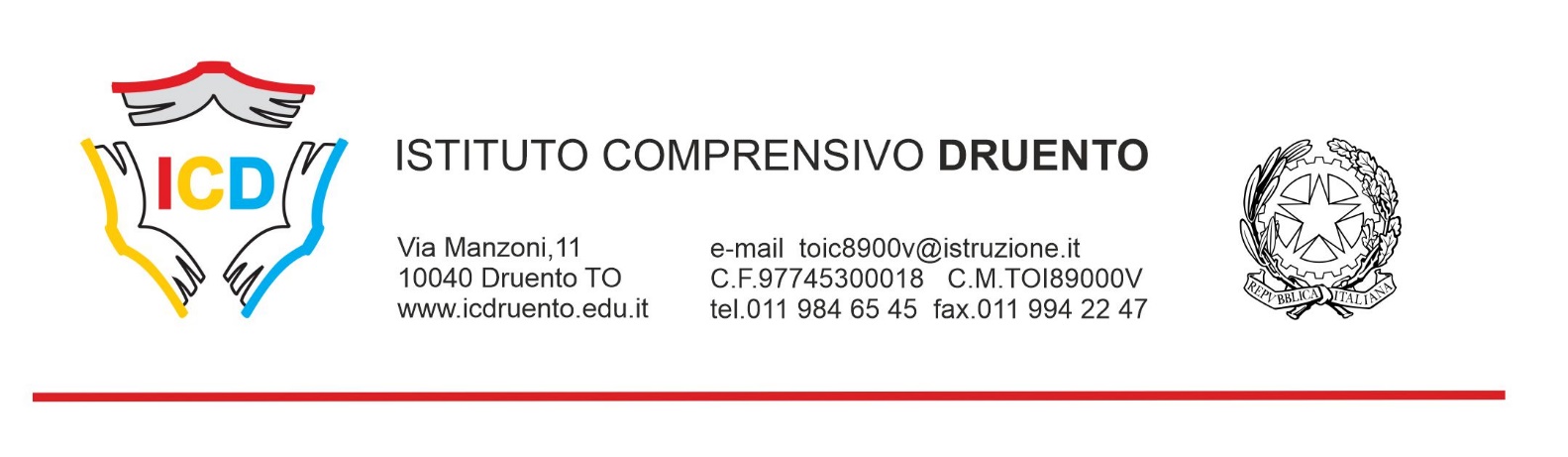 DINIEGO DI PARTECIPAZIONE USCITE DIDATTICHEANNO SCOLASTICO	/ 	Il/La sottoscritto/a 	genitore dell’alunno/a	classe/sez. 	NON AUTORIZZAil/la proprio/a figlio/a a partecipare alla seguente uscita:□ visita guidata di mezza giornata	□ viaggio d’istruzione di1 giorno	□ viaggio d’istruzione di più giorniche sarà effettuata in data: 	con destinazione 	Data	/	/ 	Firma del genitore o di chi ne fa le veci